.STEP, SLIDE, PUMP (TWICE), STEP, SLIDE, PUMP (TWICE)STEP FORWARD RIGHT, TOUCH LEFT, STEP LEFT, PIVOT ¼ TURN LEFT, TOUCH RIGHT NEXT TO LEFT, SIDE SHUFFLE RIGHT, SIDE SHUFFLE LEFTFULL TURN RIGHT(ROLLING VINE), CROSS TOUCH, SAILORTOE SWIVEL-CROSS, TOE SWIVEL-CROSS(SUGARFOOT),TOE TOUCH, MONTEREY ½ TURN RIGHT, TOUCHREPEATThis line dance can be danced when couples are dancing pattern partner circle dance "Greasy". Also ladies who have a partner will now know the ladies footwork for the "Greasy" with a slight change at the end of the dance!Family Tree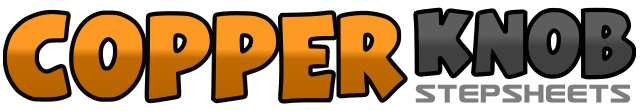 .......Count:32Wall:0Level:.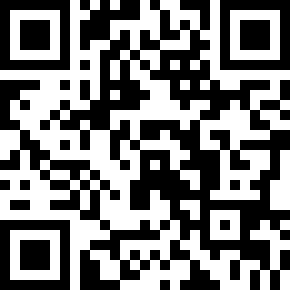 Choreographer:Michael Weeks (USA) & Betty Weeks (USA)Michael Weeks (USA) & Betty Weeks (USA)Michael Weeks (USA) & Betty Weeks (USA)Michael Weeks (USA) & Betty Weeks (USA)Michael Weeks (USA) & Betty Weeks (USA).Music:Family Tree - Darryl WorleyFamily Tree - Darryl WorleyFamily Tree - Darryl WorleyFamily Tree - Darryl WorleyFamily Tree - Darryl Worley........1-2-3-4Step forward right at right diagonal, slide left to meet right, lift both heels off floor twice5-6-7-8Step forward left at left diagonal, slide right to meet left, lift both heels off floor twice1-2-3-4Step forward right, touch left next to right, pivot ¼ turn left- step left, touch right next to left5&6-7&8Step right to right side, step left next to right, step right to right side, step left to left side, step right next to left, step left to left side1-2-3-4Step right ¼ turn right, pivot on right ½ turn right as you step back on left, pivot on left ¼ right step right to right, step left next to right5-6-7&8Cross right over left, touch left to left side, cross step left behind right, step right next to left(&), step left to left side1-2-3-4Touch right toe beside left- right knee comes in toward left knee, swivel on right toe so right knee goes away from left, cross right over left, touch left toe beside right- left knee comes in toward right knee5-6-7-8Swivel on left toe so left knee goes away from right, cross left over right, touch right toe beside left- right knee comes in toward left knee, touch right toe out to right side and pivot ½ turn right -touch right toe next to left (no weight)